Corporation of the County of Grey
Committee Minutes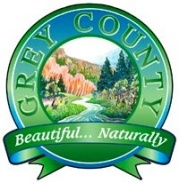 Planning and Community Development Committee Minutes
July 3, 2012 – 9:00 a.m.The Planning and Community Development Committee met on the above date at The Blue Mountains’ Town Hall with the following members in attendance:Present:	Vice Chair Harley Greenfield; Councillors Alan Barfoot, Kevin Eccles, Norman Jack, Kathi Maskell, Terry McKay, Wayne Fitzgerald and Warden Duncan McKinlayRegrets:	Councillor Arlene Wright Staff Present:	Lance Thurston, CAO, Sharon Vokes, Clerk/Director of Council Services; Kevin Weppler, Director of Finance; Randy Scherzer, Director of Planning; Michael Kelly, Director of Transportation; Heather Morrison, Deputy Clerk/Records Manager and Penny Colton, Recording SecretaryChris Hachey, Grey Sauble Conservation Authority, Matt Brooks and Don McNalty, R.J. Burnside Engineering entered the meeting for the presentation of Report Addendum to CCR-PCD-41-12.Call to OrderVice Chair Greenfield called the meeting to order at 9:00 a.m.Declaration of Pecuniary InterestThere was none.Minutes of MeetingsPlanning and Community Development Committee Minutes dated June 19, 2012The Planning and Community Development Committee minutes were reviewed.PCD111-12	Moved by: Councillor McKay	Seconded by: Councillor Maskell	THAT the minutes of the Planning and Community Development Committee dated June 19, 2012 be approved. 			CarriedReports – Clerk’sAddendum to CCR-PCD-41-12 Options Related to Culvert 21 Repairs	Heather Morrison reviewed the above report that outlined additional considerations relating to Culvert 21 which is in a state of disrepair such that action is required forthwith. Mr. McNalty provided an overview of the proposed design and associated work related to Option 2. PCD112-12	RESCINDED BY GREY COUNTY COUNCIL AUGUST 7, 2012.  THE FOLLOWING RESOLUTION WAS THEN ENDORSED BY COUNCIL:WHEREAS resolution PCD112-12 regarding repair options relating to Culvert 21 on the CP Rail Trail was endorsed by Grey County Council July 3, 2012;AND WHEREAS at the August 7, 2012 session of Grey County Council resolution PCD112-12 was requested to be reconsidered and received a two-thirds majority vote in favour of reconsideration;NOW THEREFORE BE IT RESOLVED THAT resolution PCD112-12 be rescinded;AND THAT the Request for Tender RFT-CC-14-12 regarding replacement/rehabilitation to Culvert 21 be cancelled effective immediately;AND FURTHER THAT staff be given direction to continue to work with RJ Burnside representatives to develop an interim work plan outside of the original scope of work with the additional work being funded through the Trails Reserve until a course of action is approved by County Council;AND FURTHER THAT a report providing options related to Culvert 21 be brought forward to the Planning and Community Development Committee for consideration.PCD112-12	THIS RESOLUTION WAS BROUGHT FORWARD UNDER BUSINESS ON MOTION AND ENDORSED BY GREY COUNTY COUNCIL ON JULY 3, 2012PCD112-12	Moved by: Councillor Barfoot	Seconded by: Councillor FitzgeraldWHEREAS repairs to Culvert 21, located in the Township of Chatsworth, were scheduled for 2013;AND WHEREAS Report CCR-PCD-41-12 regarding initial options for repairs to Culvert 21 was deferred at the June 19, 2012 Planning and Community Development Committee meeting pending a further review of options by RJ Burnside Engineering;AND WHEREAS staff from RJ Burnside Engineering have provided four additional options for consideration as follows:Place a prefabricated bridge above existing culvertRemove upper portion of the culvert and construct a prefabricated bridgeRemove culvert and construct a concrete box culvertRemove culvert and construct a steel arch culvertNOW THEREFORE BE IT RESOLVED THAT staff be authorized to proceed with the tendering process in 2012 to complete Option 2; Removal of culvert and construction of a prefabricated bridge as recommended by RJ Burnside Engineering staff;AND THAT once tenders have been received, a subsequent report be brought forward for consideration of funding options for the repairs. 			CarriedOther BusinessThere was none.Next Meeting DatesJuly 17, 2012 at 10:00 a.m. in the Garafraxa Room.On motion by Councillor Eccles, the meeting adjourned at 9:30 a.m.			Harley Greenfield, Vice Chair